		آمار  روزانه شناورهای تخلیه وبارگیری شرکت آریا بنادر ایرانیان	از ساعت  45: 06  تا ساعت 06:45 مورخه 25/05/1401 لغایت 26/05/1401		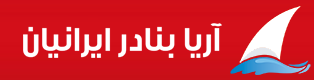             کارشناس امور بندری شرکت آریا بنادر ایرانیان                                         امیر صابری کهناسکلهنام شناورنام کشتیرانینام کشتیرانیتناژ  تخلیهتناژ  تخلیهتناژبارگیریتناژبارگیریمحل تخلیهمحل تخلیهنوع تجهیزاتنوع تجهیزاتمحموله کشتیمحموله کشتیمحموله کشتیمحموله کشتیمحموله کشتیتاریخ و ساعت پهلوگیریتاریخ و ساعت پهلوگیریتاریخ و ساعت شروع عملیاتتناژ  تخلیه و بارگیــریتناژ  تخلیه و بارگیــریتناژ  تخلیه و بارگیــریتناژ  تخلیه و بارگیــریتناژ  تخلیه و بارگیــریتناژ  تخلیه و بارگیــریمجموع تناژ سه شیفتمجموع تناژ سه شیفتتناژباقیمانده /اتمام تخلیه یا بارگیری(تن)تناژباقیمانده /اتمام تخلیه یا بارگیری(تن)زمان عملیات(OT)زمان عملیات(OT)زمان عملیات(OT)زمان عملیات(OT)نرم متوسطنرم متوسطنرم متوسطنرم متوسطماندگاری دراسکله(ساعت)ماندگاری دراسکله(ساعت)ماندگاری دراسکله(ساعت)اسکلهنام شناورنام کشتیرانینام کشتیرانیتناژ  تخلیهتناژ  تخلیهتناژبارگیریتناژبارگیریمحل تخلیهمحل تخلیهنوع تجهیزاتنوع تجهیزاتتخلیهتخلیهتخلیهبارگیریبارگیریتاریخ و ساعت پهلوگیریتاریخ و ساعت پهلوگیریتاریخ و ساعت شروع عملیاتتناژصبحتناژصبحتناژعصرتناژعصرتناژشبتناژشبمجموع تناژ سه شیفتمجموع تناژ سه شیفتتناژباقیمانده /اتمام تخلیه یا بارگیری(تن)تناژباقیمانده /اتمام تخلیه یا بارگیری(تن)تخلیهتخلیهبارگیریبارگیریتخلیهتخلیهبارگیریبارگیریماندگاری دراسکله(ساعت)ماندگاری دراسکله(ساعت)ماندگاری دراسکله(ساعت)3ولگابالت235آریاترابر نوشهرآریاترابر نوشهر27002700**انبار2/1هکتاریانبار2/1هکتاریمنگان 223منگان224منگان 223منگان224جوجوجو**25/05/0125/05/0125/05/01ت: 64ت: 64ت: 252ت: 252ت:429ت:429ت: 745ت: 745باقی تخلیه: 1955باقی تخلیه: 195517:1517:15**4343*****3ولگابالت235آریاترابر نوشهرآریاترابر نوشهر27002700**انبار2/1هکتاریانبار2/1هکتاریمنگان 223منگان224منگان 223منگان224جوجوجو**01:0001:0010:0017:1517:15**4343*****4کسمادریای خزردریای خزر2395239516181618محوطهمحوطهایتالمنگان225ایتالمنگان225کانتینر-تختهرول آهنکانتینر-تختهرول آهنکانتینر-تختهرول آهنپالت،کیسهکانتینرپالت،کیسهکانتینر24/05/0124/05/0124/05/01ت: *ت: *ت: *ت: *ت:*ت:*ت: *ت: ***********************20:4520:45**4444***4کسمادریای خزردریای خزر2395239516181618محوطهمحوطهایتالمنگان225ایتالمنگان225کانتینر-تختهرول آهنکانتینر-تختهرول آهنکانتینر-تختهرول آهنپالت،کیسهکانتینرپالت،کیسهکانتینر12:3512:3514:45ب:457ب:457ب:335ب:335ب:112ب:112ب:904ب:904باقی بارگیری:709باقی بارگیری:709**20:4520:45**4444***6آمور 2526شمیم دریای آریاشمیم دریای آریا25502550**انبار بال گسترانبار بال گسترایتالایتالجوجوجو**24/05/0124/05/0125/05/01ت:*ت:*ت:6ت:6ت:82ت:82ت:88ت:88باقی تخلیه: 2462باقی تخلیه: 246204:3504:35**1919*****6آمور 2526شمیم دریای آریاشمیم دریای آریا25502550**انبار بال گسترانبار بال گسترایتالایتالجوجوجو**20:4020:4020:4004:3504:35**1919*****7سفیرخط مروارید دریاخط مروارید دریا83483413831383انبار بال گسترانبار بال گسترریلی 4009ایتالریلی 4009ایتالپالت - تجهیزاتپالت - تجهیزاتپالت - تجهیزاتپالت-کیسهکانتینرپالت-کیسهکانتینر22/05/0122/05/0122/05/01ت: *ت: *ت: *ت: *ت: *ت: *ت: *ت: ***********************18:3518:35**2323***7سفیرخط مروارید دریاخط مروارید دریا83483413831383انبار بال گسترانبار بال گسترریلی 4009ایتالریلی 4009ایتالپالت - تجهیزاتپالت - تجهیزاتپالت - تجهیزاتپالت-کیسهکانتینرپالت-کیسهکانتینر14:2514:2516:30ب: 139ب: 139ب:157ب:157ب:135ب:135ب:431ب:431باقی بارگیری: 355باقی بارگیری: 355**18:3518:35**2323***اسکلهنام شناورنام شناورنام کشتیرانینام کشتیرانیتناژ  تخلیهتناژ  تخلیهتناژبارگیری تناژبارگیری محل تخلیهمحل تخلیهنوع تجهیزاتنوع تجهیزاتمحموله کشتیمحموله کشتیمحموله کشتیتاریخ و ساعت پهلوگیریتاریخ و ساعت پهلوگیریتاریخ و ساعت شروع عملیاتتاریخ و ساعت شروع عملیاتتاریخ و ساعت شروع عملیاتتناژ  تخلیه و بارگیــریتناژ  تخلیه و بارگیــریتناژ  تخلیه و بارگیــریتناژ  تخلیه و بارگیــریتناژ  تخلیه و بارگیــریتناژ  تخلیه و بارگیــریمجموع تناژ سه شیفتمجموع تناژ سه شیفتتناژباقیمانده /اتمام تخلیه یا بارگیری(تن)تناژباقیمانده /اتمام تخلیه یا بارگیری(تن)زمان عملیات(OT)زمان عملیات(OT)زمان عملیات(OT)زمان عملیات(OT)نرم متوسطنرم متوسطنرم متوسطنرم متوسطماندگاری در اسکله (ساعت)ماندگاری در اسکله (ساعت)اسکلهنام شناورنام شناورنام کشتیرانینام کشتیرانیتناژ  تخلیهتناژ  تخلیهتناژبارگیری تناژبارگیری محل تخلیهمحل تخلیهنوع تجهیزاتنوع تجهیزاتتخلیهبارگیری بارگیری تاریخ و ساعت پهلوگیریتاریخ و ساعت پهلوگیریتاریخ و ساعت شروع عملیاتتاریخ و ساعت شروع عملیاتتاریخ و ساعت شروع عملیاتتناژصبحتناژصبحتناژعصرتناژعصرتناژشبتناژشبمجموع تناژ سه شیفتمجموع تناژ سه شیفتتناژباقیمانده /اتمام تخلیه یا بارگیری(تن)تناژباقیمانده /اتمام تخلیه یا بارگیری(تن)تخلیهتخلیهبارگیریبارگیریتخلیهتخلیهبارگیریبارگیریماندگاری در اسکله (ساعت)ماندگاری در اسکله (ساعت)8سانیاسانیادریای خزردریای خزر4700470030563056سیلوی الهام بیسانسیلوی الهام بیسانگاتوالدگاتوالدجوپالت-کیسهسواری-کانتینرپالت-کیسهسواری-کانتینر24/05/0124/05/0124/05/0124/05/0124/05/01ت:787ت:787ت: 460ت: 460ت:342ت:342ت: 1589ت: 1589باقی تخلیه: 1630باقی تخلیه: 163020:3020:30**7878****8سانیاسانیادریای خزردریای خزر4700470030563056سیلوی الهام بیسانسیلوی الهام بیسانگاتوالدگاتوالدجوپالت-کیسهسواری-کانتینرپالت-کیسهسواری-کانتینر11:3511:3515:4015:4015:4020:3020:30**7878****9علیرضا-1علیرضا-1یاقوت طلایی بندریاقوت طلایی بندر22252225**محوطهانبار خلیج فارسمحوطهانبار خلیج فارسریلی 4008مکنده234ریلی 4008مکنده234تخته،جو**25/05/0125/05/0125/05/0125/05/0125/05/01ت: 603ت: 603ت: 198ت: 198ت:9ت:9ت: 810ت: 810باقی تخلیه: 1415باقی تخلیه: 141512:2012:20**6565****9علیرضا-1علیرضا-1یاقوت طلایی بندریاقوت طلایی بندر22252225**محوطهانبار خلیج فارسمحوطهانبار خلیج فارسریلی 4008مکنده234ریلی 4008مکنده234تخته،جو**05:1005:1007:4507:4507:4512:2012:20**6565****13کالی والاکالی والاآریاترابر نوشهرآریاترابر نوشهر29602960**سیلوی دریای خزرسیلوی دریای خزرمکنده 233لیبهر 4017مکنده 233لیبهر 4017جو**24/05/0124/05/0124/05/0124/05/0124/05/01ت: 319ت: 319ت: 579ت: 579ت:386ت:386ت: 1284ت: 1284اتمام تخلیه: 02:40اتمام تخلیه: 02:4016:4516:45**7777**404013کالی والاکالی والاآریاترابر نوشهرآریاترابر نوشهر29602960**سیلوی دریای خزرسیلوی دریای خزرمکنده 233لیبهر 4017مکنده 233لیبهر 4017جو**10:4010:4014:4514:4514:4516:4516:45**7777**4040